Supplementary legends Supplementary Figure 1. Global mapping of household ownership rate. Supplementary Figure 2. Meta-analysis for bed net household owner: subgroup for bed net used. Supplementary Figure 3. Meta-analysis for bed net individual owner: subgroup for bed net used. Supplementary Figure 4. Global mapping of household usage rate of bed net. Supplementary Supplementary Figure 5. Meta-analysis for bed net individual owner rate: subgroup bed net used. Supplementary Figure 6. Meta-analysis for bed net individual usage rate: subgroup bed net used. Supplementary Figure 7. Funnel plot of standard error demonstrating publication bias.Supplementary Figure 1. Global mapping of household ownership rate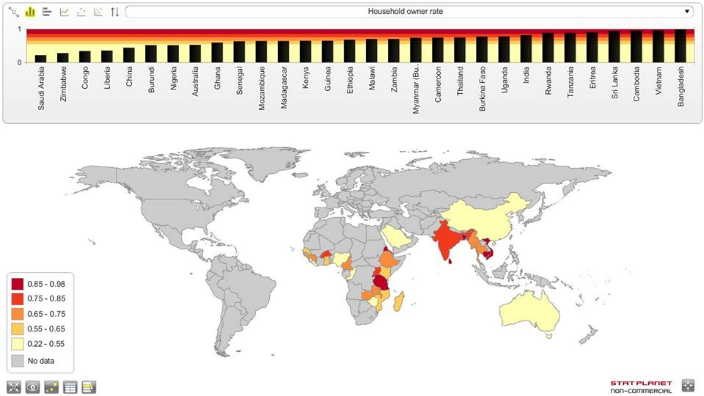 Supplementary Figure 2. Meta-analysis for bed net household owner: subgroup for bed net used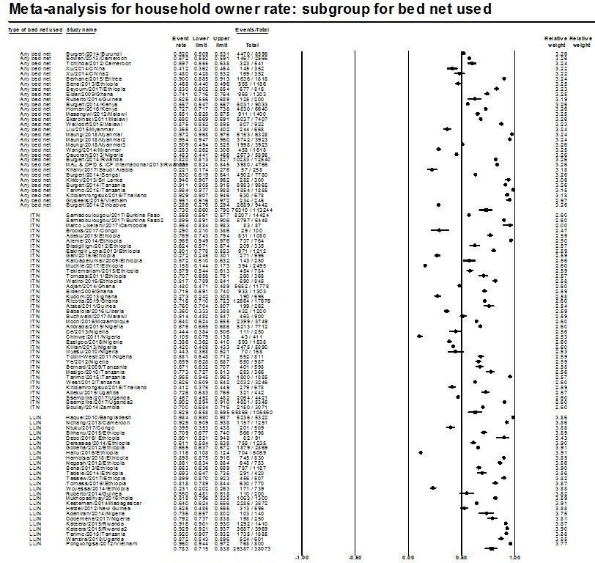 Supplementary Figure 3. Meta-analysis for bed net individual owner: subgroup for bed net used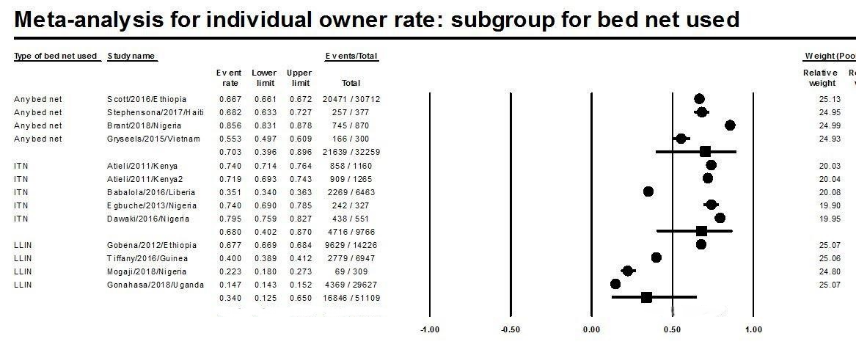 Supplementary Figure 4. Global mapping of household usage rate of bed net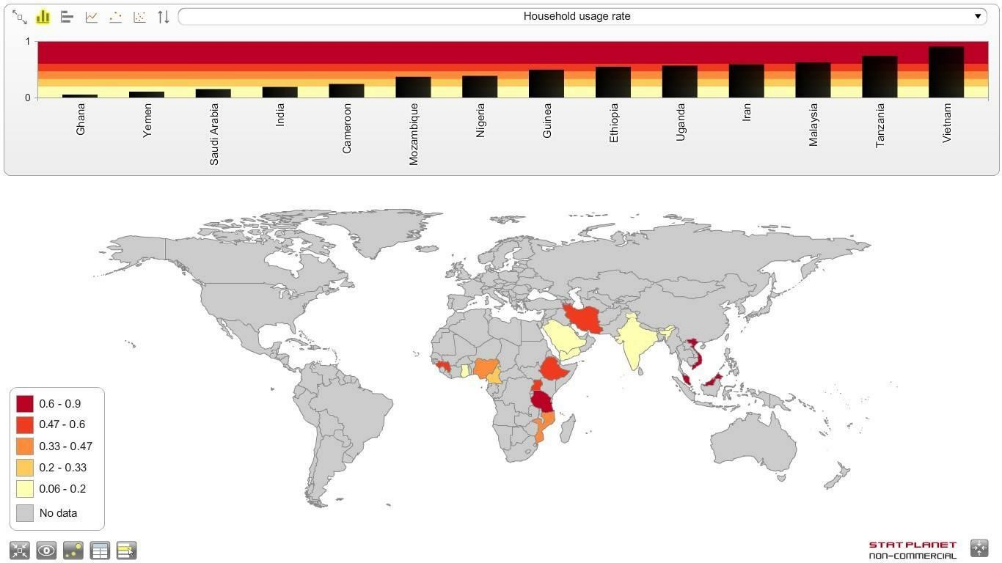 Supplementary Figure 5. Meta-analysis for bed net individual owner rate: subgroup bed net used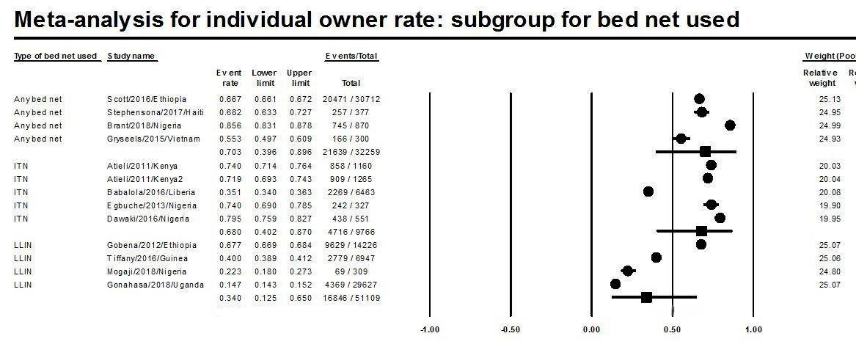 Supplementary Figure 6. Meta-analysis for bed net individual usage rate: subgroup bed net used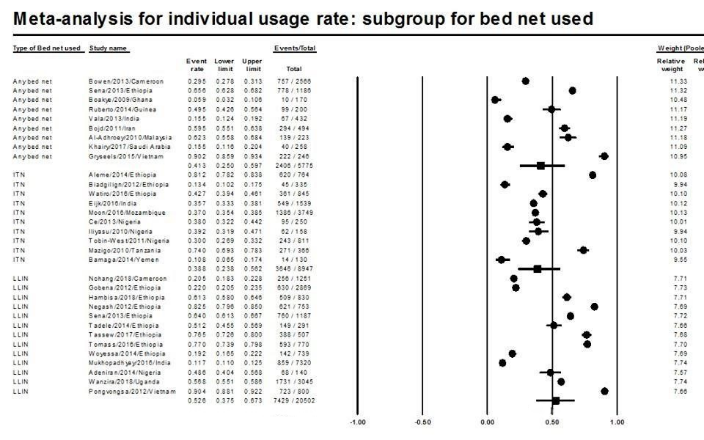 Supplementary Figure 7. Funnel plot of standard error demonstrating publication bias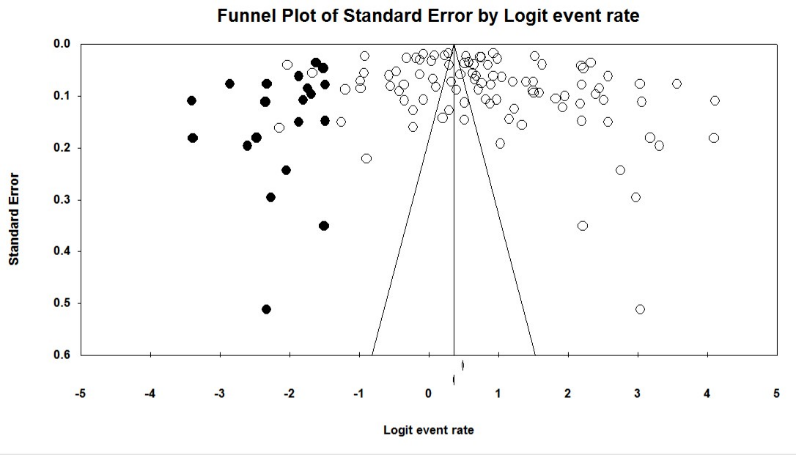 